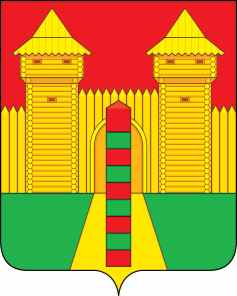 АДМИНИСТРАЦИЯ  МУНИЦИПАЛЬНОГО  ОБРАЗОВАНИЯ «ШУМЯЧСКИЙ   РАЙОН» СМОЛЕНСКОЙ  ОБЛАСТИПОСТАНОВЛЕНИЕот 08.04.2024г. № 185        п. ШумячиОб определении части   территории, на которой планируется реализация инициативного проекта «Благоустройство территории, прилегающей к Братской могиле советских граждан еврейской национальности, расстрелянных фашистами»В соответствии с Порядком определения части территории Шумячского городского поселения на которой могут реализовываться инициативные проекты, утвержденным решением Совета депутатов Шумячского городского поселения «Об утверждении Порядка выдвижения, внесения, обсуждения, рассмотрения инициативных проектов, а также проведения их конкурсного отбора» от 30 ноября 2023 года №43, рассмотрев заявление представителя                                                                                            инициатора проекта Маеровой З.В. от 15.03.2024 года                                                                                                                                    Администрация муниципального образования «Шумячский район» Смоленской области            П О С Т А Н О В Л Я Е Т:1. Определить часть территории Шумячского городского поселения, на  которой планируется реализация инициативного проекта «Благоустройство  территории, прилегающей к Братской могиле советских граждан еврейской  национальности, расстрелянных фашистами»  следующую территорию:     Смоленская область, Шумячский район, п. Шумячи, ул. Кирпичный завод.2. Настоящее постановление подлежит официальному опубликованию (обнародованию).Глава муниципального образования«Шумячский район» Смоленской области                                          Д.А. Каменев